В мире много сказокГрустных и смешных,Но прожить на светеНам нельзя без них.В сказке может все случится,Наша сказка впереди,Сказка в двери постучится-Скажем гостье: «Заходи»!В гостях у сказки побывали наши воспитанники! 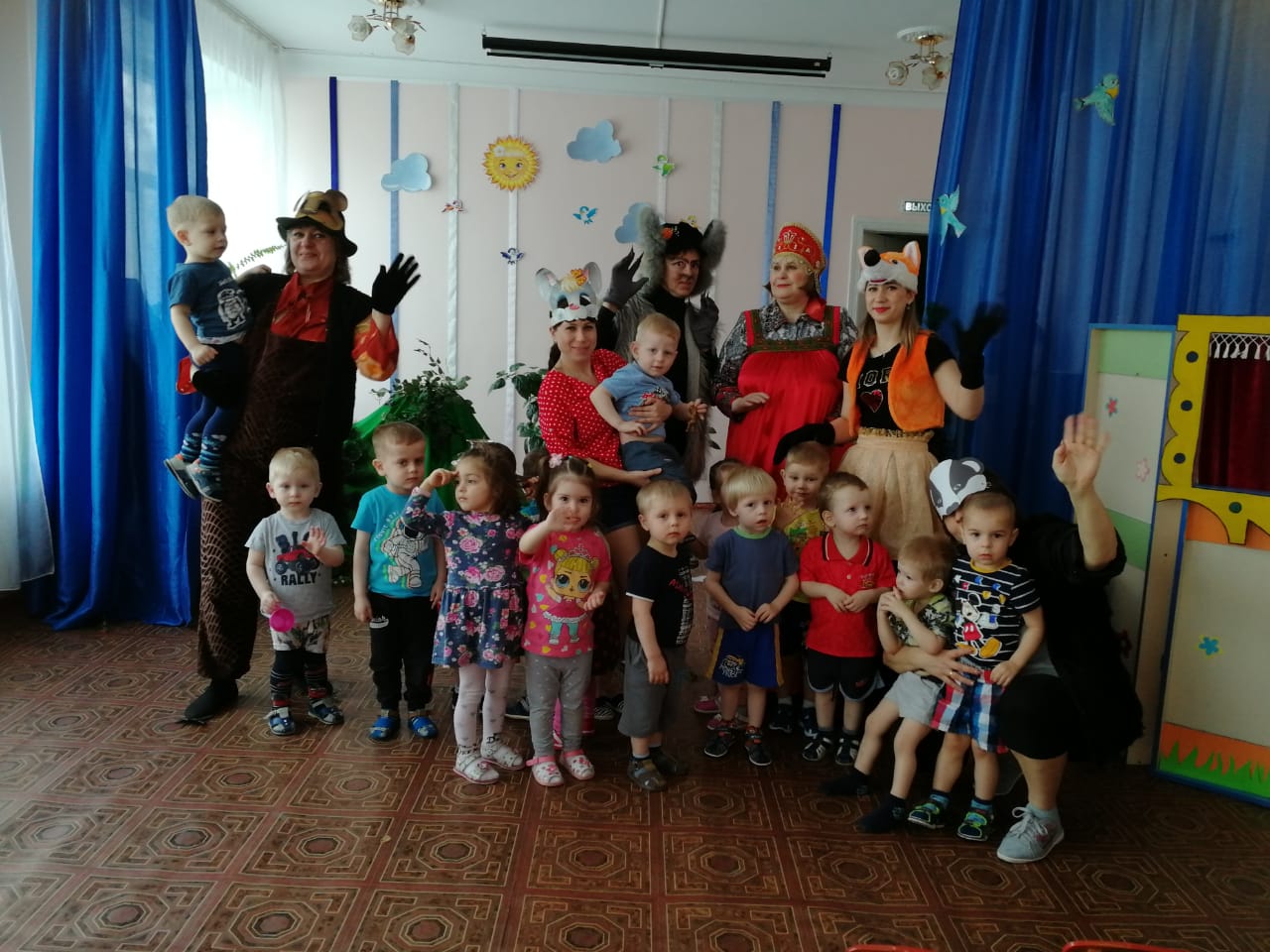 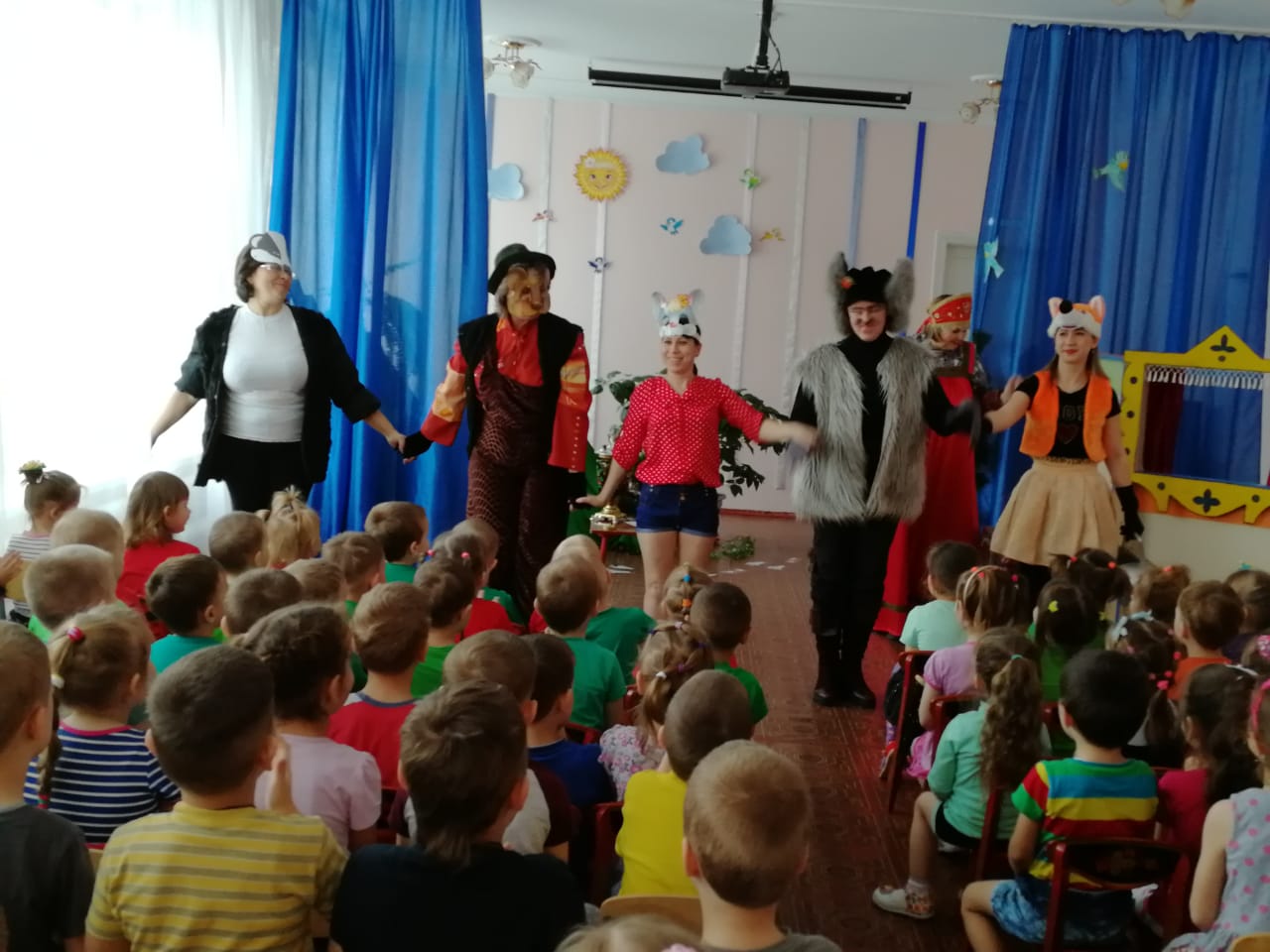 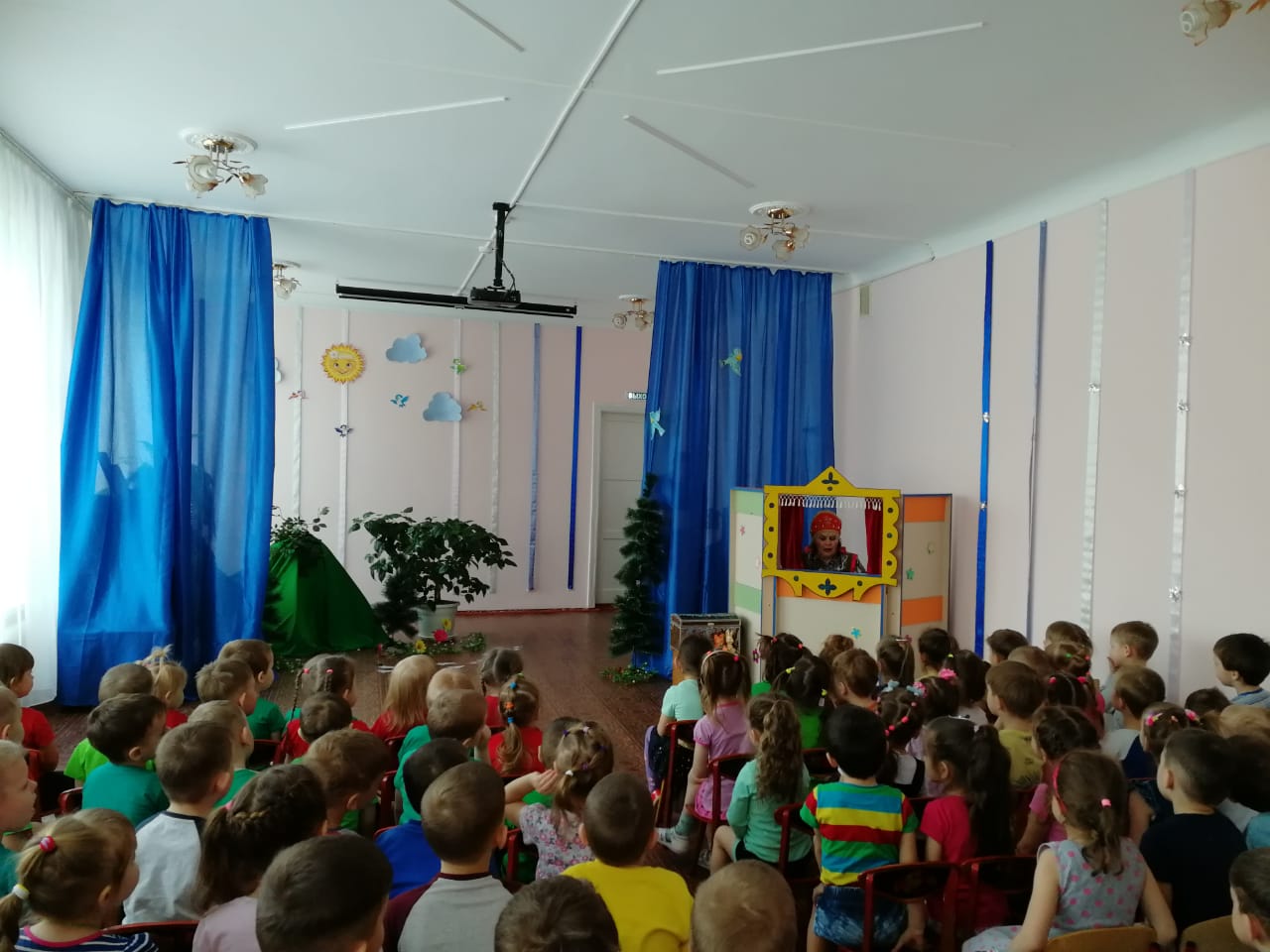 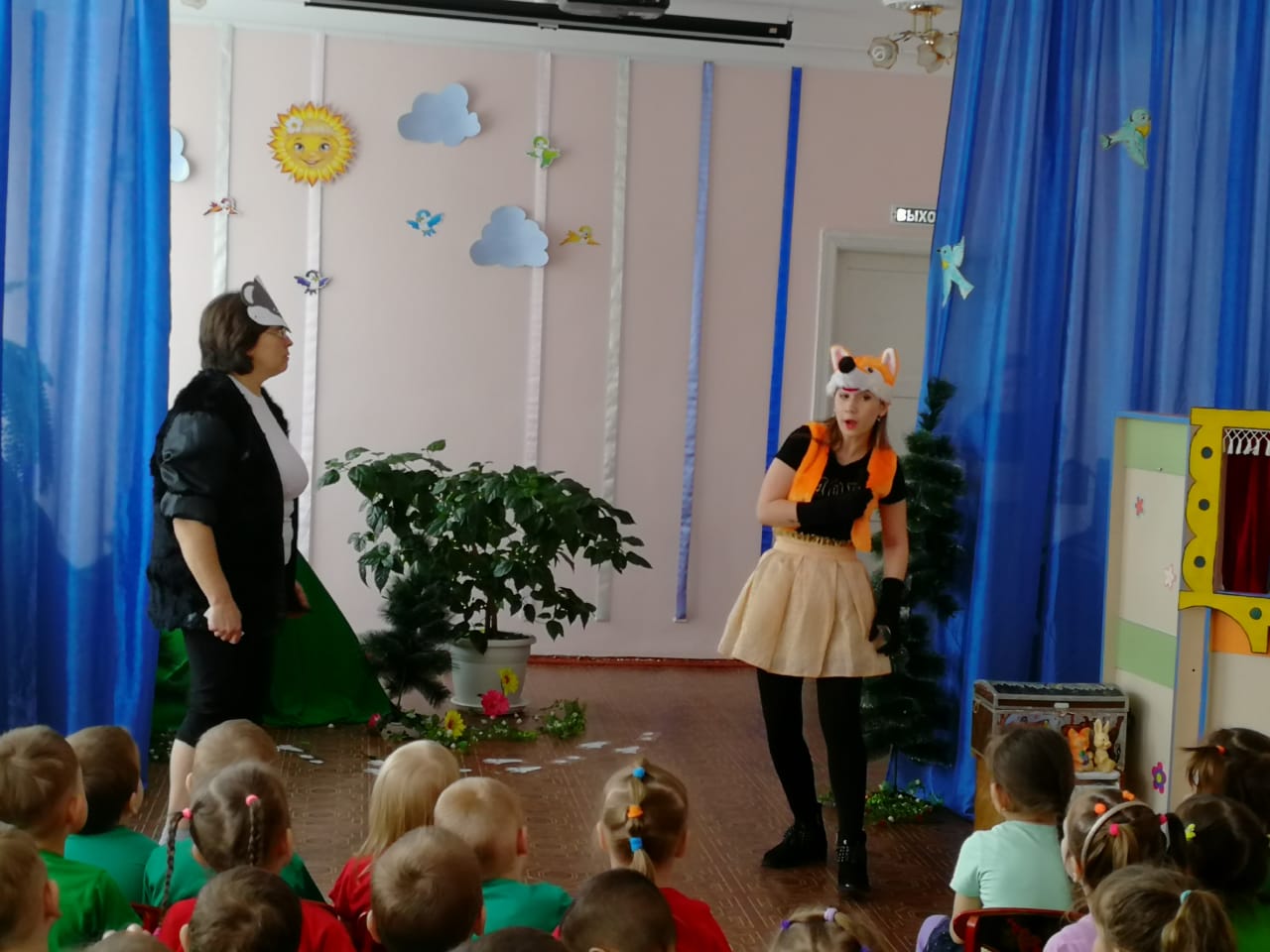 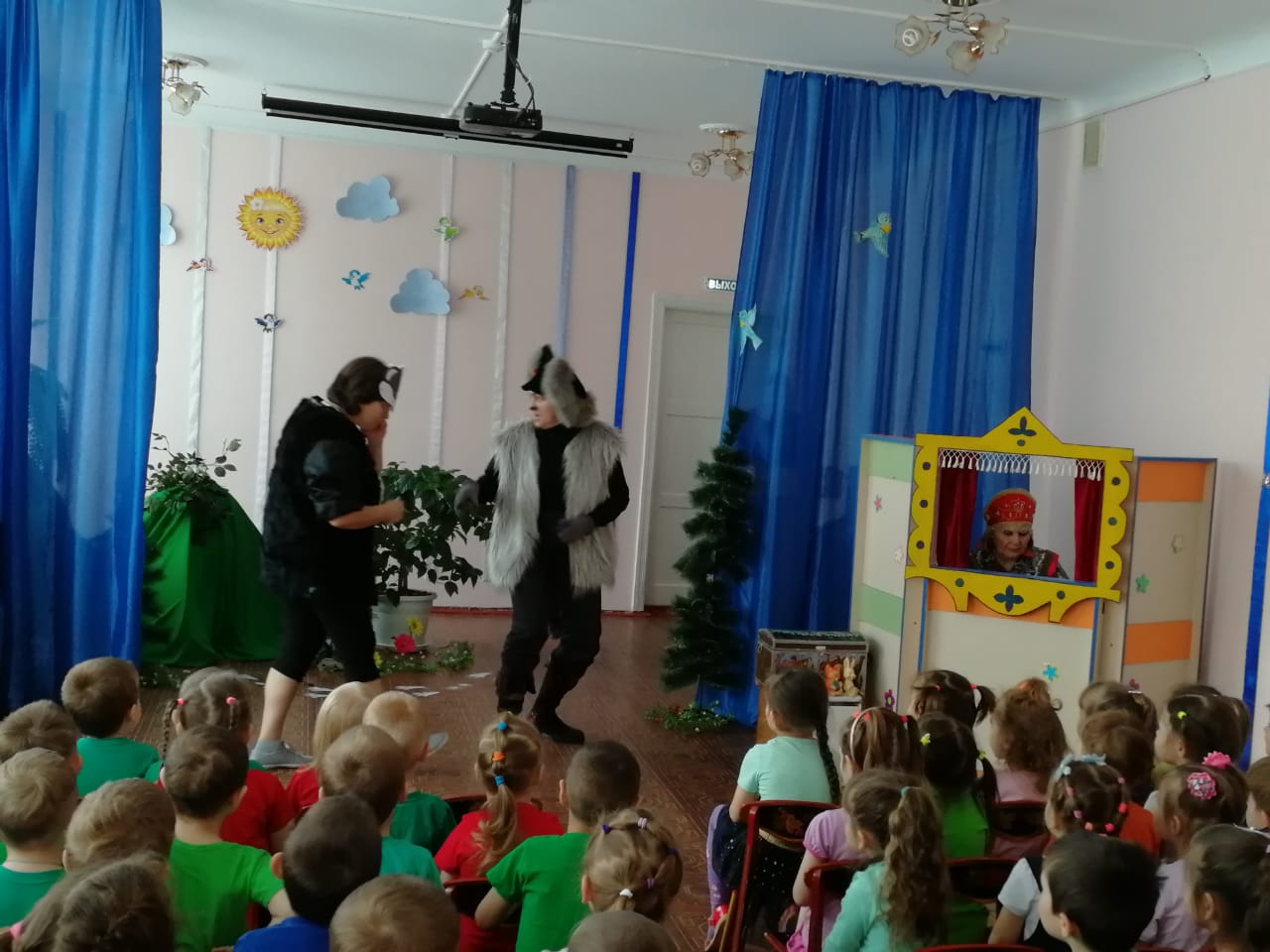 